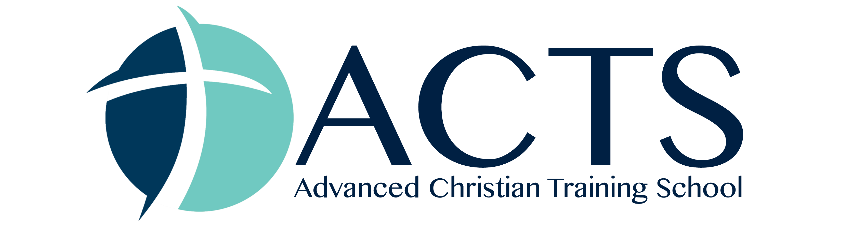 Thank you for your interest in A.C.T.S.!One of the core values of Epic Church International is a dedication to educate God’s people concerning the work of the cross and what that has done for us, as well as the responsibility we have to teach that to others. Our purpose at Advanced Christian Training School is to make available to the Body of Christ a quality education in the Word of God focused on the development of strong Christian character. A.C.T.S. is for every Christian who is interested in becoming a true disciple of Jesus Christ; both young believers and established Christians. We will help you build a proper foundation in the Word of God enabling you to rightly divide the Word of Truth. A.C.T.S. will also offer the discipline you need to apply and live the Word more effectively and enhance your own precious study time bringing you closer to the maturity you are seeking. This year, in response to the current situation, classes will be offered using a combination online and live presentation that will be adjusted in real time to respond to changing circumstances. Students will be apprised of final details before classes begin. Since 1981, we have consistently been offering the kind of education that gives people the freedom to be loved by their heavenly Father, love themselves, and then others as a result. It is our desire to see you fulfill your destiny and calling at the local church by investing your gifts in your local Body.  If you are seeking an education founded in God's Word, look no further than Advanced Christian Training School! A.C.T.S.: Preparation for life, preparation for ministry.Registration FormMarch 14 – June 7, 2022Please fill out both sides of this page and submit with full payment. Personal Information:   Must be completed in full each trimester_____Please check if this is your first time enrolling 	 _____Please check if this is a new address Name _____________________________________________________ Date of Birth _____/_____/____Address _______________________________________________________________________________City __________________________________________________ State __________ Zip Code: _________Primary Phone ______- _______-_________________ Alternate ______-_______-________________ E-Mail: ___/___/___/___/___/___/___/___/___/___/___/___/___/___/___/___/___/___/___/Church Name ________________________________________ City/State _______________________How did you hear about ACTS?        Next Steps/The Road                         Announcements/Bulletin            Other _____________________Class Schedule Trimester 32021 - 2022Please check class(es) you are registering for:Monday Evening____1st year		Old Testament Prophets			7:00 - 7:50pm	____2nd year		The Person and Gifts of the Holy Spirit	7:00 - 7:50pm	____1st year		The Life of Joseph				8:00 - 8:50pm____2nd year		The Book of Hebrews				8:00 - 8:50pmTuesday Evening	____1st year		1st Corinthians					7:00 - 7:50pm	____1st year		Living a Christ Centered Life			8:00 - 8:50pmDo you prefer classes online or in person?	Online_____		In-person_____Tuition Information:Each Course ………………………......……………..	$65.00				= $ ___________Two (2) Courses ……………………………………..	$120.00 ($10.00 savings)	= $ ___________Three (3) Courses ……………………....………….	$170.00 ($25.00 savings)	= $ ___________Four (4) Courses…………………………………....	$210.00 ($50.00 savings)	= $ ___________				   		            	Tuition Total    $____________Payment by:	Cash		Check, Check # _______		Credit Card Make checks payable to Epic Church memo ACTSFill out section below for credit cardCredit Card Authorization FormI, __________________________________________ authorize Epic Church International (ACTS)                                (Please print)                   to process $_______________    using my       Check One:                       Visa               Master CardCard number________________________________________________ Security Code __________ (located on back of card) Expiration Date_________________________Card member’s billing address ____________________________________________________________________________________________________Phone Number: _________________________  Signature: _____________________________________________                 Date: ________________Keep a copy of this page for your records Keep this and the following pages for your recordsTrimester 3 March 14 – June 7, 2022Please keep note of your registered classes. If there are any changes in schedule, you will be notified.Online ClassesYou will receive a link and your outlines each week by the scheduled class time. You will be expected to keep pace and complete all required assignments within the established time frames to receive credit for your courses unless other arrangements have been determined by the Administration.TEXTBOOKS You will be advised on what books are necessary for purchase during your first class.  You can purchase them online or at your local Christian book store.  ENROLLMENT INFORMATION REGISTRATION POLICIESClass SelectionPlease make sure your classes are clearly marked on your registration form. Course changes will be processed without penalty until the end of the third week of classes. Registration and PaymentPlace your check and completed forms in a sealed envelope marked ACTS Tuition and place the envelope in one of the locked "OFFERING BOXES" or mail it to the address belowATTN:  ACTS Accounting 					Epic Church International					2707 Main Street					Sayreville, NJ 08872Payment can also be made by completing the section for Credit Card information and completing as stated above or by scanning and emailing to mpercy@epicchurchintl.org .Total payment required with form to complete registration.Please do not hand your registration form to staff/faculty during service times.All registrations and payments to be submitted on or before the first day of class. WithdrawalA student may withdraw from the program without penalty until the end of the third week of classes.  A full tuition reimbursement will be provided upon submission of withdrawal. This does not include registration and late fees. We do not prorate your time in the course. After the third week there will be no reimbursement.Withdrawals must be completed via email stating the following: Full name Courses withdrawing from Reason Email must be sent to mpercy@epicchurchintl.orgAuditA student may audit classes by designating this on the registration form by putting an “A” by the course. You may also change to that designation within the first three weeks of class. In this case, the student is taking classes without academic responsibility (not required to complete assignments or take tests) and does not receive credit for courses. A certificate will not be issued for audited classes. 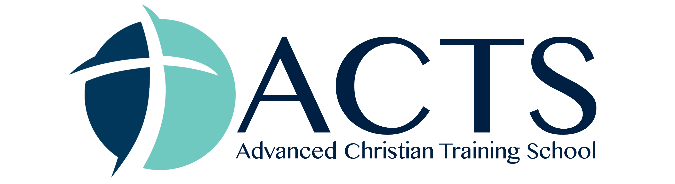 ACADEMIC CALENDAR 2021 - 2022 Trimester 1 Term Begins 			September 13, 2021 Term Ends 			November 30, 2021 Trimester 2 Term Begins 			December 6, 2021 			Christmas Break 		December 20-28, 2021   			No Classes 			Classes resume January 3, 2022Term Ends 			March 8, 2022Trimester 3 Term Begins 			March 14, 2022   Term Ends 			June 7, 2022Graduation 				TBDIf you meet the graduation requirements and wish to participate in this ceremony, please send an email to mpercy@epicchurchintl.org by April 2, 2022.  Graduation Eligibility In order to qualify for graduation, you must complete the following number of courses: 1st Year – 12 courses (Eligible for 1st Year graduation) 			2nd Year – 6 courses (Eligible for 2nd Year graduation)Total Courses: 18 courses  Schedule Schedule Schedule Schedule    Monday    Monday    Monday    Monday1st yearOld Testament Prophets Eileen Courtien7:00 - 7:50pm2nd yearThe Person and Gifts of the Holy SpiritTeresa Focarile7:00 - 7:50pm1st   yearThe Life of JosephJoan Duszczak8:00 - 8:50pm2nd yearThe Book of HebrewsMaryanne Percy8:00 - 8:50pmTuesday Tuesday Tuesday Tuesday 1st year1st CorinthiansJoe Balina7:00 - 7:50 pm1st yearLiving a Christ Centered LifeAdrienne Giordano8:00 - 8:50pm